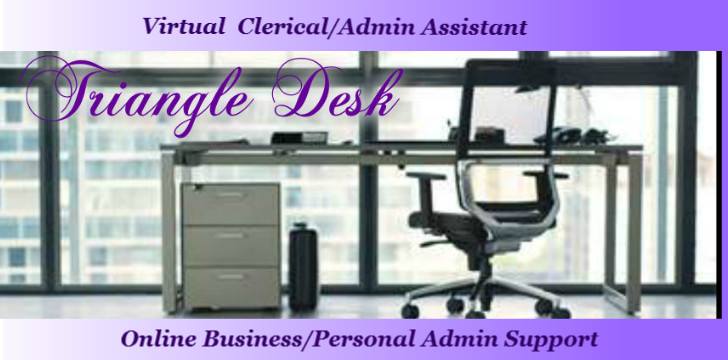 Tel. 01304 209440 or 07922300917Triangle DeskPRICE LISTSocial Media Management –Business ServicesAccount Set Up – Fees(Includes Cover Photograph, Timeline Picture and all Tab details completed)Facebook  £30Twitter      £30Instagram £30Google+    £30LinkedIn   £40 – This includes a profile photograph and all Tabs completed where appropriate and linked to the above media if required.Social Media for Business Package 5 PlatformsMonthly Fee £170.00 – Facebook, Twitter, Instagram, Google+ and LinkedInThis Includes a minimum of 3 updates per day across all 5 platforms. Monitoring and responding to comments and interactions on all posts and tweets, including likes and followers.Email/Telephone with important feedback or enquiriesSocial Media for Business Package 4 PlatformsMonthly Fee £140.00 – Facebook, Twitter, Instagram and Google+This Includes a minimum of 3 updates per day across all 4 platforms. Monitoring and responding to comments and interactions on all posts and tweets, including likes and followers.Email/Telephone with important feedback or enquiriesSocial Media for Business Package 3 PlatformsMonthly Fee £120.00 – Facebook, Twitter and InstagramThis Includes a minimum of 3 updates per day across all 3 platforms. Monitoring and responding to comments and interactions on all posts and tweets, including likes and followers.Email/Telephone with important feedback or enquiriesPricing structure can be adapted for different Social Media Packages. What you require and what is best for your Business comes first.VAT is currently not chargedPayment accepted via Cash, Personal/Business cheques, Bank Transfer or Credit/Debit payments through PayPal 2018 Triangle Desk